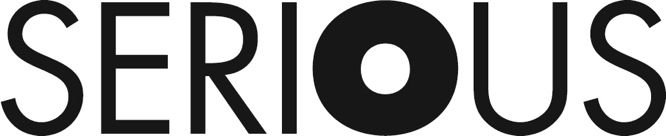 Equality and Diversity Monitoring formSerious actively welcome and values differences across our workforce and in all aspects of our work. The values of equality, diversity and respect for all are embedded into everything we do. In accordance with the Equality Act 2010 Serious is committed to promoting equality of opportunity, creating an environment which respects and welcomes everyone, and in which no form of bullying, harassment, disrespectful or discriminatory behaviour is tolerated. No applicant or member of staff will be treated less favourably than another because of their race, colour, nationality, ethnic or national origin, religion or belief, disability, trade union membership or non-membership, sex, sexual orientation, gender identity, pregnancy and maternity, gender reassignment, marriage/civil partnership, age, part-time or fixed term status.To enable us to monitor how far we are meeting our equal opportunities policy; and to consider any changes that may be needed to our provision and practices, we collect and analyse equal opportunities monitoring data on all applicants and staff. The information you supply will be held in strictest confidence. Thank you.Role Applied for:Date of applicationPlease tick one box in each section belowGenderMenWomenPrefer to use own term – please specifyPrefer not to sayAge0-1920-3435-4950-6465+UnknownPrefer not to sayDo you have an autistic spectrum condition?NoYesPrefer to use own definition – please specifyPrefer not to sayDisabilityThe Equality Act 2010 defines disability as: ‘a person has a disability if s/he has a physical or mental impairment which has substantial and long-term adverse effect on their ability to carry out normal day-to-day activities.’ If you consider yourself to be a disabled person, please tick all of the following options that describes your disabilityDisabilityThe Equality Act 2010 defines disability as: ‘a person has a disability if s/he has a physical or mental impairment which has substantial and long-term adverse effect on their ability to carry out normal day-to-day activities.’ If you consider yourself to be a disabled person, please tick all of the following options that describes your disabilityNon-disabledVisual impairmentHearing impairment/DeafPhysical disabilitiesCognitive or learning disabilitiesMental health conditionOther long-term/chronic conditionsUnknownPrefer not to sayEthnicity (race and cultural background)From the list that follows, please indicate how you prefer to describe your ethnicity. Ethnicity (race and cultural background)From the list that follows, please indicate how you prefer to describe your ethnicity. English/Welsh/Scottish/ Northern Irish/BritishIrishGypsy or Irish TravellerAny other White backgroundWhite and Black CaribbeanWhite and Black AfricanWhite and AsianAny other Mixed/Multiple ethnic backgroundIndianPakistaniBangladeshiChineseAny other Asian backgroundAfricanCaribbeanAny other Black/African/Caribbean backgroundArabAny other ethnic groupNot knownPrefer not to say